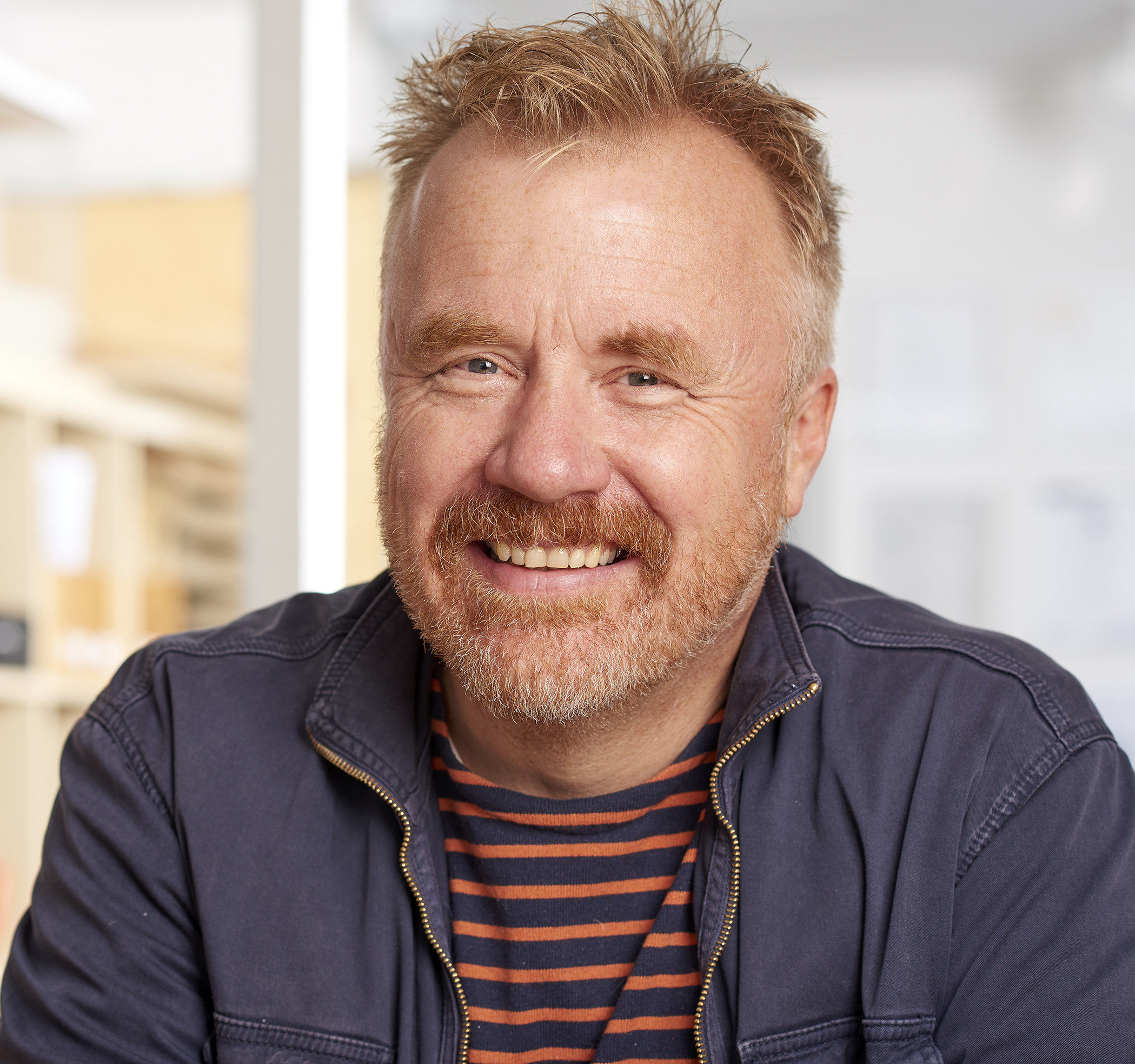 Duncan Baker-Brown BSc. DipArch ARB RIBA FRSAClimate Literacy Champion, School of Architecture & Design University of Brighton & Co-Founder of BBM Sustainable Design, Member of RIBA Council Brief BiographyDuncan Baker-Brown is a practicing architect, academic and environmental activist. Author of ‘The Re-Use Atlas: a designer’s guide towards a circular economy’, he has practised, researched, and taught around issues of sustainable development for more than 25 years. He founded BBM Sustainable Design in 1994 with his partner Ian McKay. Since then he has worked on hundreds of projects considering many aspects of sustainable design and closed loop systems. Numerous projects have won awards including RIBA national Awards and a special award from The Stephen Lawrence Prize. The award prize money has since been used to set up a student prize for circular, closed loop design at the University of Brighton where Duncan teaches.Projects as diverse as 'The Greenwich Millennium Village' in London, the RIBA’s ‘House of the Future’, the multi-award-winning ‘Brighton Waste House’ and recently he designed a new building for Glyndebourne Opera that will be constructed from waste flows and organic materials grown on site.Duncan is currently the Principal Investigator for two EU Interreg research programmes focussing on the re-use of construction waste, building deconstruction and re-construction. He is curating a summer school for August 2021 that will be based in Brighton. It will ask teams of students from across Northern Europe to focus on re-working material from de-constructed buildings in the neighbourhood. Called the ‘School of Re-construction’, Duncan is working on this project with Rotor DC from Brussels, Bellastock from Paris, together with Brighton & Hove City Council.Duncan is an experienced public speaker. He also author’s academic papers, curate’s exhibitions and symposia, and host’s workshops in the UK, Europe and on occasion further afield. These events test ideas relating the important role the built environment has in contributing positively towards the existential challenge the Climate and Ecological Emergency present all sections of society, especially the disenfranchised. Links to further informationaj100 Talk ‘Wake Up!” – LinkRecent Written Work – Link Academic Research  - LinkPractice - LinkRecent Waste House News - LinkAwards – Link TEDx Talk - LinkResearch  - https://research.brighton.ac.uk/en/persons/duncan-baker-brownPractice - https://bbm-architects.co.uk/category/news/Recent Waste House News -  www.bbc.co.uk/news/science-environment-46289234Waste Zone - www.futurebuild.co.uk/waste-zone#/Awards - https://bbm-architects.co.uk/awards/TEDx Talk - https://www.youtube.com/watch?v=kWUpV6J1JN8aj100 Talk ‘Wake Up!” -  https://www.youtube.com/watch?v=egvoJv9NwiYCURRICULUM VITAEPersonal InformationName: Duncan Warwick Baker-Brown RIBA FRSADate of Birth: 22.10.64Mobile: 07725 237 433Email: D.Baker-brown@brighton.ac.ukWeb: http://arts.brighton.ac.uk/staff/duncan-baker-brown & www.bbm-architects.co.uk Twitter: @BBMarchitectsBlog: bbmsustainabledesign.wordpress.comAcademic QualificationsRIBA Chartered Architect (1996). Qualification awarded via University of Brighton School of Architecture.Diploma in Architecture (DipArch) (1991).Distinction awarded via University of Brighton School of Architecture.Degree in Architecture (BSc.Arch) awarded at Polytechnic of North London (1988).Present Academic AppointmentSenior Lecturer (0.8 FTE since 2012), School of Architecture & Design, University of Brighton. Original 0.25 appointment in September 1994. Appointed as Senior Lecturer in 1998.Chartered Architect, FRSA, ARB, RIBA, Co-Founder & Director of BBM Sustainable Design ltd (Incorporated in November 2002).Previous Appointments1997-2011: As a 0.25 FTE Senior Lecturer Baker-Brown taught across the University of Brighton’s Post-Graduate department of the School of Architecture. 2000-2002: Baker-Brown ran the MA in Sustainable Design at University of East London School of Architecture under Peter Salter. Baker-Brown continues to teach in Post-graduate school at University of Brighton during this time.1991-1994 – Working for Rick Mather Architects in London, working on the EU’s largest low energy construction project, new student accommodation at the University of East Anglia. Current Teaching ResponsibilitiesBaker-Brown coordinates and delivers the ‘Professional Practices’ module to approximately 90 third year architecture students. Baker-Brown oversees the delivery team as well as delivering about 2/3 of the academic content, wrote the Academic Module Descriptor, as well as the essay question. Baker-Brown also coordinates and delivers the ‘Technology’ modules delivered to second and third year architecture students (approx.180 students). He oversees about 16 staff that help deliver these academic modules. Baker-Brown drafted the Academic Module Descriptor and drafts the two project briefs for these areas of study.Duncan develops, coordinates and delivers a Widening Participation program with local primary and secondary schools as well as tertiary colleges.Current Academic Management ResponsibilitiesMember of University of Brighton’s Peer Review Panel assessing colleague’s research bids.Member of University of Brighton’s Sustainability Governance BoardMember of School of Architecture & Design’s Quality & Standards CommitteeMember of School of Architecture & Design’s Research & Enterprise CommitteeMember of School of Architecture & Design’s Exam BoardMember of School of Architecture & Design’s School Board of StudyResearch Mentor for three academic colleagues Principle Investigator for two INTERREG research projects (see ‘Research’ for further details)Authored BooksBaker-Brown, D., The Re-Use Atlas: a designer’s guide towards a circular economy, RIBA Publishing, London, March 2017Book ChaptersBaker-Brown, D., ‘Buildings as Material Banks’, in Dr Robert Crocker DPhil (oxon), (Ed), The World is already full, Routledge, Forthcoming, 2020Baker-Brown, D., ‘Who is mining the Anthropocene?’, in Charter, M., (Ed), Designing for the Circular Economy, Routledge, Oxford, Forthcoming, 2018Baker-Brown, D., ‘Designing for deconstruction & flexibility’, in Greenfield, D., (Ed), Infrastructure in a circular economy, Institute of Civil Engineers, London, Forthcoming, 2018References in other BooksBaker-Brown, D., ‘The Waste House: a case study’ in Gorgolewski, M., Resource Salvation: The Architecture of Reuse. Wiley Blackwell, Toronto, December 2017Baker-Brown, D., ‘The Waste House: a case study’ in Piesik, S., Habitat: Vernacular architecture for a changing planet, Thames & Hudson, December 2017Baker-Brown, D., ‘The Waste House: a case study’ in, CITIES Amsterdam, Beyond the wasted city: socio-spatial transitions of circular city making, Cities Foundation, May 2017Baker-Brown, D., (BBM), ‘The Nook’ (p.48) in Baeli, M., Residential Retrofit: 20 case studies,  RIBA Publishing, London, 2013Selected Peer Reviewed Conference PapersDate		Event Title					Paper Title09.11.16		Baker-Brown co-presented peer reviewed paper 	‘Investigating the benefits of Swiss light-		at Sustainable Innovation 2016: Circular Economy 	weight organic meadow roofs in the green		Innovation Conference, University for the Creative	retrofit construction sector’ 		Arts Epsom Surrey		http://cfsd.org.uk/events/sustainable-innovation-2016/abstracts/09.03.16    	Baker-Brown presented a peer reviewed 		‘Developing the Brighton Waste House: 		paper at SBE 16 Hamburg International 		from zero waste to on site re-use of waste’		Conference on Sustainable Built Environment 		Hamburg March 2016 		http://www.sbe16hamburg.org10.11.15		Baker-Brown presented peer reviewed paper	‘Transforming THTKB into The Waste 		at ‘Sustainable Innovation 2015’ conference		House’					at the Centre for Sustainable Design.		http://cfsd.org.uk/events/sustainable-innovation-2015/abstracts/Recent Funded Research Outputs(2019-2023) NWE INTERREG FCRBE EU Funding €2.6mBaker-Brown is the University of Brighton’s Principal Investigator for this project which aims to increase by +50%, the amount of reclaimed building elements being circulated on its territory by 2032 by creating a directory of 1,500 suppliers who are involved with the dismantling of existing buildings and re-using this resource in new construction projects. It will also create a 'toolkit' to enable clients to understand the potential for this working method. In addition Baker-Brown is curating a Summer School workshop and symposium in Brighton (UK) over five days in August 2020. At least 60 young professionals and a similar number of SME's across the region will attend the live build workshop and the symposium that will test and discuss issues in relation to de-constructing buildings and re-using second-hand material in new build projects.2017-2019: INTERREG VA France (Channel) England Programme SB&WRCEU Funding €1.8mBaker-Brown is the Principle Investigator for this project worth €150,000 to University of Brighton over two years. The project involved 12 partners (including academic and commercial), including partners from the UniLaSalle in Rouen, ESITC Caen, and the University of Bath. The area of investigation is ‘Sustainable Bio & Waste Resources for Construction’. The UoB team developed one of the three prototypes insulation panels tested. UoB prototype was made from locally sourced textile waste, and external wall tiles made from recycled waste oyster tiles, both for the social housing sector. Prototypes are installed and monitored in the ‘Brighton Waste House’. 2009-2011: Innovate UK Retrofit the Future£180,000As part of The Technology Strategy Board’s ‘Retrofit the Future’ research initiative, Baker-Brown (as director of BBM) was awarded £30,000 grant to undertake design studies on three separate social housing properties considering how to reduce the carbon emissions by 80% or 17kg of CO2/m2/annum. The University of Brighton was a partner for one of the case studies. Baker-Brown & BBM were then successful in securing a further £150,000 from Innovate UK to deliver the ‘deep green’ retrofit of ‘The Nook’, a Victorian building divided into six social housing apartments. In April 2014 the findings were published by Innovate UK in ‘Retrofit the Future: Reducing Energy Use in existing homes’.Policy Advisory PapersBaker-Brown contributed a short essay ‘The Circular Economy’ within Chapter 8: Construction & Demolition within the 2017 Annual Report ‘From Waste to Resource Productivity’ for the Government Office for Science. December 2017 Baker-Brown was part of the ‘Materials Efficiency Metric Workshop’ commissioned by High Speed 2 (HS2) and facilitated by the Institution of Civil Engineers (ICE). The workshop was held to consider and challenge the proposed new metric for efficient use of materials in the construction of HS2. (Confidential).Recent Conference Contributions 19.12.06. Baker-Brown will deliver a keynote address at ‘WasteBuild’ conference in Amsterdam.19.11.22 Baker-Brown will deliver a keynote address at The Museum of Finnish Architecture in Helsinki.19.07.08. Baker-Brown was invited to be on the Scientific Committee and deliver a keynote address for the U’K’s first conference around the Circular Economy and the Construction Industry, ICCCE19 at Manchester University.19.06.19. Three weeks after UK ‘Architects Declared a Climate & Ecological Emergency’ Baker-Brown was invited to deliver the keynote address at the Architects Journal ‘AJ100’ Awards Dinner to over 600 leading architects considering what to do next – ‘Can architects save Planet Earth?’18.12.05 During the week the United Nations Climate Change Conference in Katowice Poland (COP24) Baker-Brown is asked to give a lecture to students and staff from the Grantham Institute Imperial College London18.09.21: Baker-Brown delivers a keynote address and chairs plenary sessions for the international conference ‘UnMaking Waste 2018’ in Adelaide hosted by the China-Australia Centre for Sustainable Development and the University of South Australia 17.11.01: Baker-Brown was invited by The Royal Institute of Dutch Architects (BNA) to deliver a keynote address at their annual ‘Architect Day’ conference and workshop entitled ‘Reset your mind’. The event was tailored around Baker-Brown’s ‘Re-Use Atlas’ as the book featured a number of Dutch designers who were invited to run workshops at the BNA event that was held in Amersfoort near Amsterdam.17.06.28: Baker-Brown was part of a discussion panel at the conference ‘Sustainable Lifestyles, Livelihoods and the circular Economy’, hosted by the Institute of Development Studies (IDS) and Science Policy Research Unit (SPRU), University of Sussex. Co-organized by the Tearfund, EU SWITCH-Asia Programme, SCORAI Europe and the Collaborating Centre of Sustainable Consumption and Production (CSCP). Baker-Brown also presented a paper ‘Mining the Anthropocene’ at a breakout session at the same event.17.05.22: Baker-Brown was invited to take part in a plenary discussion panel at the launch of a new book ‘The Wasted City’ in Amsterdam. Baker-Brown discussed ideas that informed The Waste House which is a featured case study within the book.17.12.19: Baker-Brown presented the keynote address ‘Sustainable Innovation: an exploration towards a circular economy’ at ‘Inspiring Arup Germany’ in Berlin, to 250 of Arup’s key innovators and thinkers.   Nov 2016: Baker-Brown presented a keynote address at the ‘Disruptive Innovation Festival’ (DIF) organised by the Ellen MacArthur Foundation, a leading Circular Economy think tank. September 2016: Baker-Brown presented a keynote address ‘The Re-Use Atlas’ at ‘Circular Living’ an exhibition and symposium curated by The Built Environment Trust and Arup. The exhibition sat alongside the Circular Building by Arup and BAM Construction.June 2016: Baker-Brown was invited to present a keynote address at this years ‘Architecture Days’ festival at the Technical University of Cluj-Napoca, Faculty of Architecture and Urban Planning, Romania. March 2016: Baker-Brown gave a the keynote address ‘Material Sources’ at The University of Ulster’s Faculty of Art, Design and the Built Environment Research Graduate School Conference.Nov 2015: Baker-Brown was invited to give a keynote address ‘Architecture Matters: An exploration towards a circular economy’ at the 'Innovation Kongress 2015'towards a circular economy’ in Villach Austria.Oct 2013: Baker-Brown presented his TEDx Talk ‘Can architecture matter?’ at TEDx Brighton ‘Pass it on’ .Postgraduate Research Doctorate Student SupervisionI have been on the Research Supervisors’ Register since March 2017. Professional Journal Papers (recent).March-October 2017: Baker-Brown was invited by the RIBA Journal to write four essays discussing ideas considered in his book ‘The Re-Use Atlas’. Article 1 published on 3rd March 2017 ‘A matter of living or dying’. Article 2 published on 4th May 2017 ‘Second life’. Article 3 published on 12th June 2017 ‘Reworking beats rebuilding every time’. Article 4 published on 5th October 2017 ‘Tightening the loop’.\May/ June 2017: Baker-Brown was invited to write an opinion piece ‘Designers will save the world’ for Blueprint Magazine (Issue 352 May/ June 2017)Other Publications Nov 2015: Baker-Brown contributed to a ‘Cohort Report’ for the ‘Manifesto for Ethical Sourcing in Construction’.  The Cohort Report was showcased and the Manifesto for ‘Action Programme on Responsible and Ethical Sourcing’ (APRES) launched officially at the APRES 2015 Conference in London.  http://apres.bre.co.uk/March 2015: Baker-Brown wrote ‘How VAT forces homeowners to harm the environment’ for The Conversation (https://theconversation.com/how-vat-forces-homeowners-to-harm-the-environment-38474?utm_medium=twitter&utm_source=twitter)Nov 2014: ‘The Brighton Waste House; a learning tool’ an 1,800 word essay by Baker-Brown for on-line magazine ‘Edge Condition’http://www.edgecondition.net/uploads/9/5/5/6/9556752/edge_vol04_nov2015.pdfJune 2014: ‘The Future of Construction’ an ‘op ed’ ‘opinion’ essay written by Baker-Brown for Raconteur – part of a special 11 page pullout magazine issued with The Times Newspaper http://raconteur.net/future-of-construction2013: Baker-Brown, D., (BBM), ‘The Nook’ (p.48) in Baeli, M., Residential Retrofit: 20 case studies,  RIBA Publishing, London.May-June 2012:  ‘WAN Eco in the City Metro Blogs’ . Four separate blog posts by Baker-Brown. No.1 ‘Cool Cheap Green’ No.2 ‘Looking towards Paris’ No.3 ‘A question of VAT’ No.4 ‘Is it worth rebuilding Kevin’s house?’http://blog.worldarchitecturenews.com/?category_name=ecointhecity&paged=3Media ContributionsDec 2017: Baker-Brown contributed towards the writing of an article ‘Changing planet & changing habitat. What next for 2018?” by Dr. Sandra Piesik. The article featured The Waste House. Published by Design Boom (the world’s first and most popular digital design & architecture with 4 million readers & 450,000 newsletter subscribers) Oct 2017: My Green Pod quarterly magazine for The Guardian Newspaper. Baker-Brown was interviewed for an article discussing his recent work ‘A revolution in design: will young designers drive the shift to a circular economy?’. June 2014 – ongoing: During this period there were over 400 articles published about ‘The Brighton Waste House. Here are some of the most high profile articles:The Daily Mailhttp://www.dailymail.co.uk/news/article-2711007/This-eco-house-rubbish-Home-20-000-toothbrushes-old-carpet-tiles-DVD-cases-unwanted-pairs-jeans.htmlThe Guardianhttps://www.theguardian.com/artanddesign/2014/jul/07/future-housing-rubbish-architecture-waste-sustainable-homesDezeenhttps://www.dezeen.com/2014/06/19/waste-house-by-bbm-architects-is-uks-first-permanent-building-made-from-rubbish/Daily Telegraphhttp://www.telegraph.co.uk/finance/property/green/10152611/Eco-living-a-house-built-entirely-of-waste.htmlHere is a link to some of the 400+ articles:http://arts.brighton.ac.uk/projects/wastehouse/press/press-coverageWork in Architectural PracticeBaker-Brown is co-founder and director of BBM Sustainable Design, an architect, senior lecturer at the University of Brighton and an environmental campaigner. He has been at the forefront of sustainable design for over 20 years since he designed and built the RIBA Competition winning scheme 'The house of the Future' with partner Ian McKay in 1994’. Duncan sits on the RIBA Council.Baker-Brown has practiced, taught and researched within the world of sustainable development for nearly 30 years. Since 1992 he has focused on architectural practice to further his understanding of this complex subject area. In that time he had the privilege to work on many innovative sustainable developments including Keble College & UEA Student accommodation with Rick Mather Architects and The Greenwich Millennium Village with Ralph Erskine.In 1994 he formed BBM Sustainable Design, an award-winning architectural practice with an international reputation for creating inspirational low energy buildings and neighbourhoods. The company was launched after its two founding directors won RIBA’s ‘House of the Future’ competition in 1993. The qualities that earned this accolade – innovation, superlative design and sustainability – have remained at the heart of everything BBM has achieved since, be it in architecture, master planning, urban regeneration, environmental consultancy or interior design. BBM brings a collaborative approach to all its work and is proud of the way it has  involved businesses, residents, and school children in projects ranging from new offices to community and visitor centres. The company also believes that high quality sustainable architecture should and can be affordable: since its first RIBA success, BBM has continued to win commendations and awards, impressing judges by the way in which it combines old and new technologies to create beautiful buildings that are cost effective, kind to the environment and a pleasure to work and live in. In May 2008 Baker-Brown designed and built Europe’s first ‘compostable’ & truly sustainable prefabricated house in only 6 days known as ‘The House That Kevin Built’ for Grand Designs Live on Channel 4 TV with Kevin McCloud. This building was also the UK’s first ever A+ rated house. In 2014 Duncan followed this up by designing and building Europe’s first permanent building made of waste: the award winning ‘Brighton Waste House’.In 2011 BBM delivered three Innovate UK funded ‘Retrofit for the Future’ case studies. Previously they designed the UK’s fist public building made of straw, the UK’s first ‘A+ rated’ low energy house (also first pre-fab made from 90% organic materials) and Europe’s first public building made of 90% waste. They have pioneered the use of locally sourced sustainable materials and curated an exhibition of their work entitled ‘Built Ecologies’ at RIBA HQ in 2008. BBM also designed the UK’s first residential building using locally sourced sweet chestnut cladding, as well as the UK’s first building specifying sweet chestnut glue-laminated structures.Recent Projects with BBMLeach Court Brighton, Sheltered Housing Retrofit & Extension (£25 million) Lewes Community Football Club, new Club House, changing rooms, rehearsal space and recording studios (£1.5 million)New Country House, Pool House, Oast House, conversion to Little England Farm (£7million) The Brighton Waste HouseSt.Pancras RC School LewesHastings Media Centre for SeaSpace (£3 million)The Bridge Community Centre Hastings (£1.5 million)Special Awards, Honours & Distinctions (recent)Nov 2016: Commendation, Engage Awards, National Coordinating Centre for Public Engagement, (The Waste House)June 2016: Winner - RIBA South East Regional Award (New House in Hadlow Down)June 2016:  Winner - RIBA South East Regional Sustainability Award (New House in Hadlow Down)Nov 2015:  Short-listed, Green Gown Awards (The Waste House)Nov 2015: Short-listed, THE Awards, Excellence & Innovation in the Arts (The Waste House)Oct 2015: Special Prize Winner, The Stephen Lawrence Award, RIBA Stirling Prize, (The Waste House)June 2015: Winner - RIBA South East Regional Award (The Waste House)June 2015: Winner - RIBA South East Regional Sustainability Award (The Waste House)May 2015:  Winner - International Green Apple Awards for the Built Environment (The Waste House)Nov 2014: Baker-Brown wins a PEA (People Environment Achievement) Award for ‘Best Echo Project Working with Schools’.Sept 2014: BBM Sustainable Design are Short-Listed for Blueprint Award for Architecture 2014 at The Blueprint AwardsSept 2014: The Brighton Waste House is Highly Commended for Best Sustainable Project or Product at The Blueprint Awards July 2014: Winner - 2degrees Champions Awards 2014 ‘Best Waste & Resource Management’ (The Waste House)July 2014: Winner - 2degrees Champions Awards 2014 ‘Best Building’  (The Waste House)Oct 2013: AJ Retrofit Award Winner (Barons Down)Professional Journal PapersMarch-October 2017: Baker-Brown was invited by the RIBA Journal to write four essays discussing ideas considered in his book ‘The Re-Use Atlas’. Article 1 published on 3rd March 2017 ‘A matter of living or dying’. Article 2 published on 4th May 2017 ‘Second life’. Article 3 published on 12th June 2017 ‘Reworking beats rebuilding every time’. Article 4 published on 5th October 2017 ‘Tightening the loop’.https://www.ribaj.com/intelligence/mining-the-anthropoceneExhibitions & Symposia2018/ 2019 – ongoing : Baker-Brown has been commissioned by EcoBuild to design and curate (with Gant) ‘The WasteZone’ at EcoBuild in March 2018 and FutureBuild 2019. A three-day symposium with presentations and debates, plus an exhibition, ‘The WasteZone’ is a temporary place dedicated to the discussion of the issues & huge potentials of seeing waste as a valuable resource, not a problem. Experts are invited from the worlds of resource management, cutting-edge design & architecture, politics, product and systems design, as well as a new generation of forward-thinking suppliers, urban miners, up-cyclers, hackers and material bankers. Invited speakers include Prof. Dr. Walter Stahel, Prof.Dr. Michael Braungart, Prof. Mark Miodownik, Petran van Heel (ABN ARO Bank), as well as Stuart Smith from Arup and Nitesh Magdani from BAM.March 2013: Baker-Brown & Gant curated the content and designed the 100m2 event space for a three-day seminar programme at EcoBuild 2013 entitled ‘The WasteZone’. Its ambition was to raise awareness of waste as a valuable resource. Described at the time as a place “dedicated to the discussion of the issues & huge potentials of seeing waste as a future resource.”  This consisted of a three-day seminar programme of 18 talks given by designers, makers, architects, waste experts, suppliers and government policy makers, all discussing ideas for re-assessing the value of waste in everyday life. ‘The WasteZone’ also hosted the premier of the film ‘Trashed’ narrated by Jeremy Irons, together with an exhibition ‘Reclaimed Journeys’, a photo essay by Australian photographer Rodney Dekker. 2007-2008: ‘Built Ecologies: transforming landscape into architecture’ was a retrospective exhibition of the work that BBM had carried out since the practice formalised in 1997. Baker-Brown and his partner, Ian McKay, together with Peter Braun of graphic designers ‘Matter’, curated it. The exhibition endeavoured to explore how their practice translated the ‘natural supply chain’ of materials from the landscape into architectural form and how this brings the work a sense of belonging. This focus initiated a discussion around the issues of developing a new local vernacular architecture utilising and even rediscovering local materials, labour and construction techniques. The exhibition toured SE England, eventually spending three weeks at RIBA HQ in Portland Place London. http://bbm-architects.co.uk/portfolio/built-ecologies/Endorsements by others“The problems of structure have long since been solved and the essential discipline of architecture has become the management of resources. BBM Sustainable Design is one of the interesting practices, which make this a priority. With modesty and economy and intelligence they adapt existing buildings to new realities. They design new buildings, which work with the environment not against it. Houses used to be machines for living in. Now they are organisms for living with. Altogether more wholesome.”Stephen Bayley, Author, critic, columnist, consultant, broadcaster, debater and curator.“An extraordinarily well-researched map of current thinking on our approach to the sustainable use of materials. It outlines a set of stepping stones towards a circular economy that puts design at the core of change, illustrated with a huge range of intriguing and inspiring examples from around the world that demonstrate the kind of thinking necessary for this transformation and highlight the opportunities that potentially flow from it.”Prof. Bill Gething, Sustainability + Architecture, UWE“This rich compendium is for anyone interested in the responsibility that comes with the power of design to shape our world. Combining theory and practice it moves the debate beyond the why towards an applied circular economy we should all be practicing.” Daniel Charny, Director, From Now On and Professor of Design, Kingston University“Anticipating how something could be re-used at the point when it is first designed is now everyone's responsibility. Readers of this book will be reminded of that.”Professor Dr. Michael Braungart, Co-Author 'Cradle to Cradle'“This is an inspirational book on an important topic - I hope it triggers a revolution in design.”Mark Miodownik Professor of Materials & Society,Director,Institute of Making, UCL “The genius of the human species is pretty much all that stands between us and a steady descent into hell on Earth. Through its uplifting narrative and inspiring case studies, the Re-Use Atlas showcases that genius at work in the material world, grafting elegant, super-efficient and circular solutions onto today’s insanely wasteful, linear economy”.Sir Jonathon Porritt, Founder Director, Forum for the Future“This important book will help change mind-sets from demolish and dump, to refurbish, remanufacture and perhaps more importantly to design in the first place with re-use in mind. Using components that can be easily re-used and connected in ways that can easily be disconnected, leads to the selection of higher quality materials in the first place and longer in-life use. Business models and logistics are important factors in aiding the transition to a more circular economy and the examples in this book should inspire those who can make a difference now and students who will make the future.”Dr Ben Croxford, UCL Circular Economy Lab, CircEL“The Re-Use Atlas strikes at the heart of economic drivers, which prioritizes profits, cheapness and waste over human wellbeing, especially in the construction and real estate sector. Duncan shines a powerful and long-overdue searchlight on the significant and sustainable social, health and economic advantages of employing a circular economy approach to the design and construction of human habitats.”Phillip Allsopp, Senior Sustainability Scientist, Julie Ann Wrigley Global Institute of Sustainability, Arizona State University“Duncan Baker Brown’s notion that we are beginning an era where we will be ‘mining the Anthropocene’ nicely captures the concept that humans are impacting not only earth’s surface and its atmosphere, but its crust too. This concept is well observed and game changing. If we think as Baker-Brown does, cease our despoiling plunder of finite resources and turn to ingenuity in the re-use of that which we have already extracted, it may yet not be too late. He is a leading thinker who also demonstrates the way forward in practice. That’s what the best architects do.”Benjamin Derbyshire, Chair, HTA Design, RIBA President 